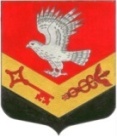 Муниципальное образование«ЗАНЕВСКОЕ   ГОРОДСКОЕ   ПОСЕЛЕНИЕ» Всеволожского муниципального района Ленинградской областиАДМИНИСТРАЦИЯ ПОСТАНОВЛЕНИЕ17.03.2017 г.				                         		                               № 150дер. ЗаневкаО внесении изменений в постановлениеадминистрации МО «Заневское городское поселение» от 09.09.2016 № 497 «Об утверждении Порядка участия граждан, представителей организаций, общественных объединений, государственных органов, органов местного самоуправления в заседаниях координационных и совещательных органов, образованных администрациеймуниципального образования «Заневское городское поселение»Всеволожского муниципального районаЛенинградской области»	В соответствии с Федеральным законом от 06.10.2003 № 131-ФЗ «Об общих принципах организации местного самоуправления в Российской Федерации», решением совета депутатов МО «Заневское городское поселение» от 22.12.2016 № 64 «Об утверждении структуры администрации МО «Заневское городское поселение», администрация муниципального образования «Заневское городское поселение» Всеволожского муниципального района Ленинградской области ПОСТАНОВЛЯЕТ: 	1. Внести изменения в постановление администрации МО «Заневское городское поселение» от 09.09.2016 № 497 «Об утверждении Порядка участия  граждан, представителей организаций, общественных объединений, государственных органов, органов местного самоуправления в заседаниях координационных и совещательных органов, образованных администрацией муниципального образования  «Заневское городское поселение» Всеволожского муниципального района Ленинградской области», изложив пункт 4 постановления в новой редакции:	«4. Контроль за исполнением настоящего постановления возложить на заместителя главы администрации Мыслина С.В.»	2. Настоящее постановление подлежит опубликованию в средствах массовой информации.	 	3. Настоящее постановление вступает в силу со дня его официального опубликования.	4. Контроль за исполнением настоящего постановления возложить на заместителя главы администрации Мыслина С.В.Глава администрации                                                                                   А.В.Гердий